PELLEGRINAGGIO A LOURDESDALl’ 1 AL 4 maggio 2020PARROCCHIe SANTA CROCE E SAN GIUSEPPE DI PARMAGRUPPO DI PREGHIERA DI PADRE PIO“MADONNA DI FATIMA”Venerdì 1° MaggioOre 4.20 partenza da Piazzale Santa Croce, ore 4:30 dal parcheggio scambiatore autostrada A1 e viaggio in pullman Gran Turismo con destinazione Lourdes, soste tecniche in autostrada lungo il percorso, pranzo libero, arrivo previsto per le ore 20:00. Assegnazione delle camere, cena e pernottamento in hotel. Serata libera. Sabato 2 MaggioColazione in hotel, visita ai luoghi di Santa Bernadette,  dove venne costruita  dell’Immacolata Concezione o Basilica superiore,  del Rosario,  sotterranea di Pio X,  di Bernadette e Le Moulin Lacade. Pranzo in hotel. Pomeriggio dedicato alle celebrazioni religiose. Cena e successivamente, partecipazione al rosario e alla fiaccolata nel Piazzale del Santuario. Pernottamento in hotel.  Domenica 3 MaggioColazione in Hotel, intera giornata dedicata alla partecipazione delle celebrazioni religiose e alla meditazione.Pranzo in hotel. Cena e successivamente, partecipazione al rosario e alla fiaccolata nel Piazzale del Santuario. Pernottamento in hotel. Lunedì 4 MaggioOre 6.00 colazione in hotel, carico dei bagagli e partenza in pullman per il rientro ai luoghi di provenienza con arrivo previsto in tarda serata.Quota di partecipazione a persona in camera doppia/matrimoniale _____________________ € 400,00Supplemento camera singola (numero limitato)_____________________________________  € 100,00Acconto all’iscrizione __________________________________________________________   € 100,00Assicurazione facoltativa annullamento viaggio Unipol Sai_____________________________ € 20,00Guida spirituale del pellegrinaggio: Don Rocco Di BelloPer informazioni ed iscrizioni contattare: Sig. Gianluca Ritrovato………………… tel. 349/6716801Agenzia Viaggi Cittàperte…………... tel. 0522671421La quota comprende: trasporto in pullman G.T., due autisti per tutto il pellegrinaggio, pensione completa dalla cena del primo giorno alla colazione dell’ultimo giorno, hotel 3* a pochi passi dal Santuario, acqua e vino ai pasti, assicurazione medico bagaglio Mondial Assistance. La quota non comprende: mance in genere, tassa di soggiorno e tutto quanto non citato alla voce “la quota comprende”A. V.  Cittàperte Incoming, Via Roma n° 50 Cap.  42049    Sant’ Ilario d’Enza RE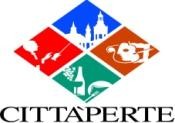 www.cittaperte.com  info@cittaperte.com  tel.  0522671421 cell.  3484467300Licenza reg. prot. 83064/15/2006 – n.98 – REA:RE262736 – P.I 02224570354Sito internet: www.gruppopadrepioparma.com 